MINISTÉRIO DA AGRICULTURA, PECUÁRIA E ABASTECIMENTOSecretaria de Relações Internacionais do AgronegócioBalança Comercial do Agronegócio – Agosto/2019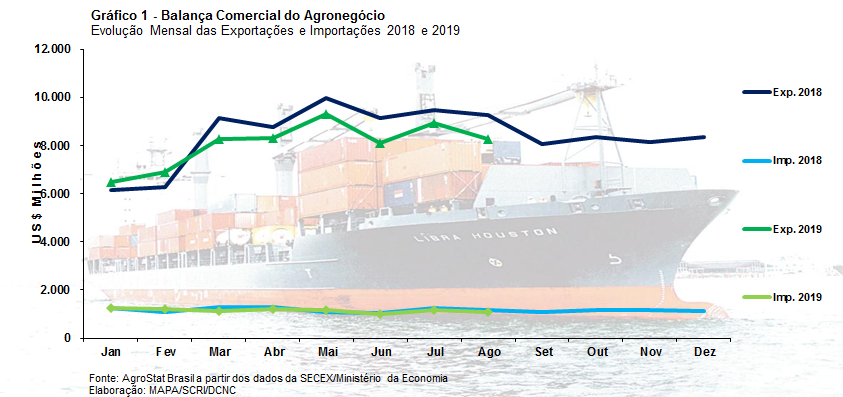 I – Resultados do mês (comparativo Agosto/2019 – Agosto/2018)Em agosto de 2019, as exportações do agronegócio foram de US$ 8,27 bilhões. Uma redução de 11,0% em relação aos US$ 9,29 bilhões exportados em agosto de 2018. Essa queda foi resultado, principalmente, da redução dos preços médios de exportação dos produtos do agronegócio brasileiro, que caíram 7,2% em relação a agosto de 2018. Ademais, o índice de quantum das exportações do agronegócio brasileiro também caiu, ficando 4,1% inferior ao de agosto de 2018.Mesmo com a queda apontada acima, a participação dos produtos do agronegócio aumentou no total das exportações brasileiras, chegando a 44,1% de participação. Tal efeito ocorreu em virtude da queda mais pronunciada nas exportações dos demais produtos que não são do agronegócio. Esses produtos tiveram redução de 14,5%, portanto, uma queda superior aos 11,0% das exportações do agronegócio brasileiro. As importações de produtos do agronegócio diminuíram também, com registro de 6,1% de diminuição no valor adquirido do exterior, passando de US$ 1,18 bilhão em agosto de 2018 para US$ 1,10 bilhão em agosto de 2019. I.a – Setores do AgronegócioOs cinco principais setores exportadores do agronegócio brasileiro foram: complexo soja (29,5%); cereais, farinhas e preparações (16,9%); carnes (15,9%); produtos florestais (11,8%); e complexo sucroalcooleiro (7,8%).  Estes cinco setores foram responsáveis por 81,8% das exportações do agronegócio brasileiro em agosto de 2019. Uma queda de 2,4 pontos percentuais em relação aos 84,2% que os mesmos setores possuíam em agosto de 2018. Os vinte demais setores aumentaram a participação para 18,2%. É interessante notar que enquanto as exportações totais do agronegócio tiveram queda de 11,0% na comparação entre agosto de 2018 e agosto de 2019, as exportações dos vinte setores com menor valor exportado subiram 2,3%, passando de US$ 1,47 bilhão em agosto de 2018 para US$ 1,51 bilhão em agosto de 2019. O principal ganho desses setores ocorreu com o café, que registrou aumentou de 6,9%.O complexo soja é o principal setor exportador do agronegócio brasileiro. No entanto, o desempenho exportador do setor, nesse mês de agosto de 2019, foi 38,7% inferior ao registrado no mês de agosto de 2018. A explicação para tal queda reside, principalmente, na diminuição das exportações do grão à China. Além da queda do preço da commoditie no mercado internacional (-10,1%). A febre suína africana afetou a criação pecuária na China, diminuindo a demanda de soja em grão por parte do país asiático. Em agosto de 2019, a China reduziu as aquisições de soja brasileira para 4,1 milhões de toneladas, uma queda 2,8 milhões de toneladas em relação às 6,9 milhões de toneladas exportadas para o país asiático em agosto de 2018. Deve-se ressaltar que a queda nas exportações de soja em grão à China foi idêntica à queda para o mundo.Os outros dois produtos do complexo soja também tiveram queda nas vendas externas: farelo de soja (US$ 478 milhões; -41,1%) e óleo de soja (US$ 71,18 milhões; -51,9%).Os cereais, farinhas e preparações ficaram na segunda posição dentre os principais setores exportadores do agronegócio. As vendas externas do setor chegaram a US$ 1,40 bilhão em agosto de 2019 (+155,1%). Este valor foi puxado basicamente pelas exportações de milho, que foram recorde de valor, e atingiram US$ 1,34 bilhão no período analisado (+169,2%).  A quantidade embarcada de milho também foi recorde, atingindo 7,6 milhões de toneladas em agosto de 2019. O recorde anterior para os meses de agosto ocorreu em 2017, ocasião em que o país exportou 5,3 milhões de toneladas. Os cinco principais países importadores de milho do Brasil em agosto foram: Egito (894,3 mil toneladas); Irã (885,0 mil toneladas); Japão (831,7 mil toneladas); Espanha (798,1 mil toneladas); e Vietnã (633,6 mil toneladas).As exportações de carnes caíram de US$ 1,48 bilhão em agosto de 2018 para US$ 1,31 bilhão em agosto de 2019 (-11,6%), apesar do aumento no preço médio de exportação dos produtos do setor (+7,0%). A queda ocorreu em função da diminuição da quantidade exportada, que foi 17,4% inferior à registrada em agosto de 2018. As exportações de carne bovina foram de US$ 618,3 milhões (-11,6%), enquanto as exportações de carne de frango foram de US$ 544,4 milhões (-11,8%) e as exportações de carne suína de US$ 107,2 milhões (-1,7%).As vendas externas de produtos florestais passaram de US$ 1,18 bilhão em agosto de 2018 para US$ 971,83 milhões em agosto de 2019 (-17,9%). A redução no preço médio de exportação da celulose, principal produto de exportação do setor, em 18,8% foi a principal razão da queda nas exportações do setor. Em agosto de 2019, as vendas externas de celulose foram de US$ 546,48 milhões (-20,2%). Outros dois produtos de exportação do setor também registraram diminuição no valor exportado: madeiras e suas obras (US$ 264 milhões; -21,0%) e papel (US$ 161 milhões; -2,5%).O quinto principal setor exportador do agronegócio nesse mês de agosto de 2019 foi o complexo sucroalcooleiro. Este setor e o setor de cereais, farinhas e preparações foram os únicos dentre os cinco principais setores exportadores que registraram elevação no valor exportado, passando de US$ 625,71 milhões em vendas externas em agosto de 2018 para US$ 646,60 milhões em agosto de 2019 (+3,3%). Este crescimento das exportações ocorreu em função da elevação das vendas de álcool aos demais países, que passaram de US$ 117,35 milhões em agosto de 2018 para US$ 161,75 milhões em agosto de 2019 (+37,8%). Por sua vez, as exportações de açúcar diminuíram 4,7% em valor, com registro de US$ 483,63 milhões nas vendas externas (preços médios e volumes se reduziram em 2,9% e 1,9%, respectivamente).As importações de produtos do agronegócio foram de US$ 1,10 bilhão em agosto de 2019, número que foi 6,1% inferior ao registrado em agosto em agosto de 2018 (US$ 1,17 bilhão). Os dez principais produtos importados pelo Brasil foram: trigo (US$ 111,75 milhões; -29,3%); papel (US$ 74,93 milhões; -10,8%); vestuário e outros produtos têxteis de algodão (US$ 50,29 milhões; -17,9%); malte (US$ 43,30 milhões; +37,8%); salmões, frescos ou refrigerados (US$ 40,06 milhões; +5,7%); álcool etílico (US$ 36,97 milhões; +85,7%); vinho (US$ 34,89 milhões; -7,7%); azeite de oliva (US$ 31,94 milhões; +16,2%); borracha natural (US$ 30,16 milhões; -6,4%); e batatas preparadas ou conservadas (US$ 28,42 milhões; +30,0%). 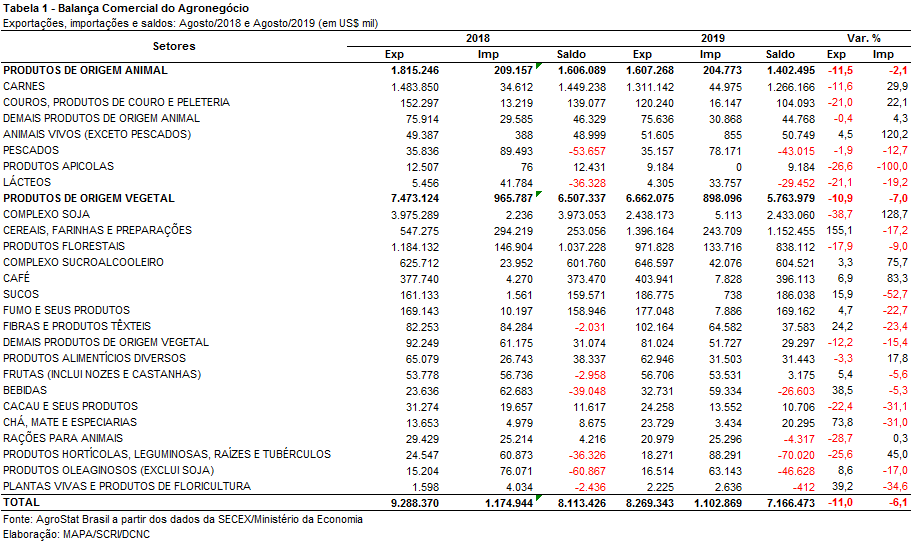 I.b – Blocos Econômicos e Regiões GeográficasEm relação às exportações do agronegócio por blocos econômicos e regiões geográficas no mês de agosto, a Ásia permaneceu como o principal destino dos produtos brasileiros, com US$ 3,71 bilhões. Em comparação ao mesmo mês de 2018, houve decréscimo de 25,1% (US$ 4,95 bilhões), o que provocou queda de 8,5 pontos percentuais na participação asiática, caindo de 53,3% para 44,8%. A causa fundamental dessa retração foi a diminuição das exportações para a China, que caíram US$ 1,30 bilhão entre agosto de 2019 e agosto de 2018.O segundo principal destino das exportações do agronegócio brasileiro no mês de agosto foi a União Europeia, com a cifra de US$ 1,53 bilhão e incremento de 5,0% em comparação ao US$ 1,45 bilhão comercializado no mesmo período de 2018. Com isso, a participação do bloco nas vendas externas agropecuárias brasileiras cresceu 2,8 pontos percentuais, atingindo market share de 18,5%.  No caso europeu, o produto responsável pelo crescimento verificado no período foi o milho, com exportações de US$ 245,09 milhões (+US$ 186,60 milhões) e 1,4 milhão de toneladas (+1,06 milhão de toneladas).No que se refere à expansão das exportações entre agosto de 2019 e agosto de 2018, é importante destacar a ALADI (+47,4%), o NAFTA (+25,5%) e a África (+17,4%).No caso da ALADI, verificou-se aumento, em números absolutos, de US$ 161,69 milhões e ganho de participação de 2,4 pontos percentuais. Os principais itens que influenciaram nessa expansão foram: milho (+US$ 113,92 milhões); soja em grãos (+US$ 26,23 milhões); e carne de frango in natura (+US$ 25,62 milhões).O NAFTA aumentou a sua participação nas exportações do agronegócio brasileiro em 3,0 pontos percentuais, atingindo share de 10,3%, com um crescimento absoluto de US$ 173,01 milhões. Os principais produtos responsáveis por tal incremento foram: álcool etílico (+US$ 55,29 milhões); milho (+US$ 54,05 milhões); celulose (+US$ 32,96 milhões); carne de frango in natura (+US$ 27,50 milhões); café verde (+US$ 26,82 milhões); e soja em grãos (+US$ 26,23 milhões).Por fim, as exportações para o continente africano cresceram 17,4% e alcançaram participação de 7,2%, com a cifra de US$ 599,29 milhões. Nesse caso, o incremento das exportações de milho explica o comportamento de alta, com vendas de US$ 199,39 milhões e crescimento absoluto de US$ 135,45 milhões em relação a agosto de 2018.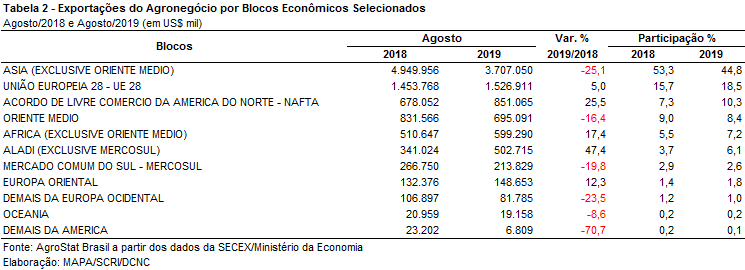 I.c – PaísesNo que se refere aos países de destino do agronegócio no mês de agosto, a China continua na primeira posição entre os maiores compradores de produtos brasileiros, com o montante de US$ 2,14 bilhões, apesar da retração de 37,7% na comparação com agosto de 2018 (US$ 3,44 bilhões). A queda de quase 3,0 milhões de toneladas nas compras de soja em grãos explica quase que totalmente a diminuição da receita, que caiu US$ 1,27 bilhão somente por conta do grão.Os Estados Unidos foram o segundo principal destino do agronegócio brasileiro no mês de agosto, com US$ 633,78 milhões e aumento de 12,7% em comparação ao mesmo mês do ano anterior. Como consequência, a participação norte-americana nas exportações agropecuárias brasileiras passou de 6,1% para 7,8% no período. Os produtos que mais influenciaram no crescimento das vendas brasileiras foram: álcool etílico (+US$ 55,29 milhões); celulose (+US$ 32,62 milhões); e café verde (+US$ 19,30 milhões).Em relação ao dinamismo das exportações, os destaques do mês de agosto foram: Colômbia (US$ 106,58 milhões e +182,7%); México (US$ 163,33 milhões e +160,6%); Egito (US$ 251,61 milhões e +76,7%); Japão (US$ 317,73 milhões e +65,4%); Espanha (US$ 225,68 milhões e +47,4%); Bélgica (US$ 183,96 milhões e +28,1%); Coreia do Sul (US$ 256,56 milhões e +27,9%); Alemanha (US$ 207,62 milhões e +18,0%); e Vietnã (US$ 191,65 milhões e +13,8%).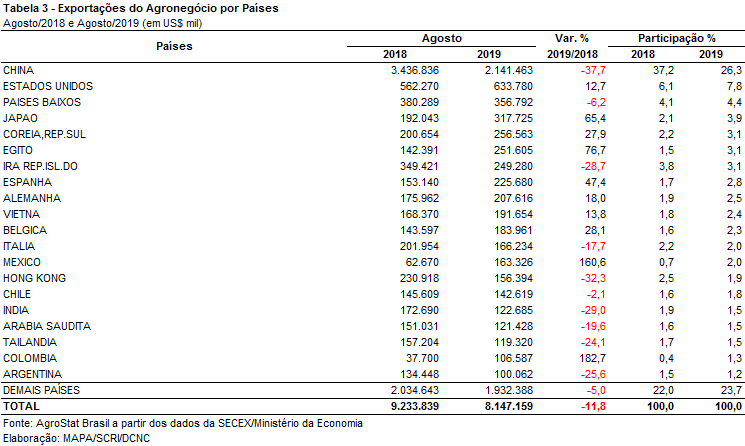 II – Resultados do Ano (comparativo Janeiro-Agosto/2019 – Janeiro-Agosto/2018)Entre janeiro e agosto de 2019 as exportações brasileiras do agronegócio alcançaram a cifra de US$ 64,57 bilhões, o que correspondeu a uma queda de 5,4% em relação ao mesmo período do ano anterior. As importações, por sua vez somaram US$ 9,23 bilhões, ou seja, 2,6% inferior ao valor alcançado nos oito primeiros meses de 2018. Como resultado, o saldo da balança comercial do setor ficou em 55,34 bilhões.II.a – Setores do AgronegócioOs produtos de origem vegetal foram os que mais contribuíram para a queda das exportações brasileiras do Brasil no período. A soja em grãos foi o produto que registrou a principal queda (-US$ 5,82 bilhões), principalmente em função da retração nas vendas para China (-US$ 5,28 bilhões). Por outro lado, o milho foi o produto que mais contribuiu para amenizar a queda nas exportações, com crescimento de US$ 2,44 bilhões. O aumento das vendas para o Japão, Vietnã, Coreia do Sul, Taiwan e Egito foi o principal responsável pelo referido crescimento. Em conjunto, o aumento nas vendas para esses países foi de US$ 1,43 bilhão no acumulado do ano.Em relação ao valor exportado, os principais setores do agronegócio brasileiro foram: complexo soja (US$ 24,36 bilhões); carnes (US$ 10,20 bilhões); produtos florestais (US$ 9,23 bilhões); cereais, farinhas e preparações (US$ 4,49 bilhões) e complexo sucroalcooleiro (US$ 3,88 bilhões). Em conjunto, os cinco setores foram responsáveis por 80,8% do total das exportações do agronegócio no acumulado do ano em 2019.O complexo soja ocupou a primeira posição do ranking de setores exportadores do agronegócio brasileiro. A soja em grãos, principal produto do setor, foi responsável por 81,7% do valor em vendas externas. Conforme mencionado anteriormente, o produto sofre queda nas vendas, em valor, de -22,6%, quando comparado ao ano anterior. Tal retração em valor se deu tanto pela redução da quantidade embarcada (-12%), quanto do preço médio da soja (-12,1%). Assim como o grão, o farelo e o óleo também registraram perdas em valor, de 16,5% e 35,1%, respectivamente.Em seguida destaca-se o setor de carnes, com US$ 10,2 bilhões em exportações, o que representou 9,2% a mais do que foi registrado em 2018. Houve crescimento em valor tanto nas vendas de carne de frango (+10,3%), quanto de carne bovina (+7,6%) e suína (+22%). Com exceção da carne bovina cujo quantum cresceu, alcançando o recorde de 939,79 mil toneladas, mas o preço caiu (US$ 4.070 para US$ 3.834 por tonelada), os demais produtos tiveram aumento em tanto em quantidade quanto em preço médio. A carne de frango foi o principal produto do setor, com 45,1% do valor exportado, seguida da carne bovina, com 42,5% de participação. A carne suína, por seu turno, representou 9,3% do valor em vendas externas de carnes.Os produtos florestais foram o terceiro setor no ranking de exportação do agronegócio entre janeiro e agosto de 2018. Em comparação ao mesmo período em 2018 houve queda de 0,6% em valor, por influência da queda de 3,4% no preço médio, que não foi compensada pelo crescimento de 2,9% na quantidade embarcada. A celulose respondeu por 60,4% do total exportado pelo setor, com US$ 5,58 bilhões, seguida de madeiras de suas obras, que representaram 24,9%. A quantidade embarcada de celulose foi recorde para o período de janeiro a agosto, com 10,32 milhões de toneladas. O papel foi o único produto do setor que apresentou crescimento em valor, passado de um montante de US$ 1,3 bilhões em 2018 (janeiro a agosto) para 1,36 bilhões em 2019 (janeiro a agosto). O setor de cereais, farinhas e preparações registrou aumento de 122,4% ante o mesmo período em 2018. Cerca de 89% do total exportado pelo setor foi representado pelo milho, cujas vendas externas foram recordes para o acumulado janeiro-agosto, tanto em valor (US$ 3,98 bilhões), quanto em quantidade (22,72 milhões de toneladas). O preço do produto também registrou aumento, de US$ 167 para US$ 175 por tonelada (+5,0%).Por fim, cabe destacar o complexo sucroalcooleiro, cujas vendas externas caíram 19,3% no acumulado do ano, passando de US$ 4,81 bilhões para US$ 3,88 bilhões. Desse montante, mais de 80% foi representado pelo açúcar, produto que registrou queda em valor de 23,4%, com a cifra de US$ 3,26 bilhões. Tal retração se deve não apenas em relação à queda na quantidade (-16,8%), mas também quanto do preço (-7,9%). Por outro lado, as exportações de álcool aumentaram 13,5% em valor, alcançando 611,02 milhões. Apesar da queda de preço (-6,3%), o aumento do quantum em 21,2% foi responsável pela expansão do valor. Os principais setores importadores do agronegócio no Brasil entre janeiro e agosto de 2019 foram: cereais, farinhas e preparações (US$ 2,03 bilhões); produtos florestais (US$ 1,03 bilhão); pescados (US$ 859,51 milhões); produtos hortícolas, leguminosas, raízes e tubérculos (US$ 682,65 milhões) e produtos oleaginosos - exclui soja (US$ 579,98 milhões). Entre os produtos destacaram-se principalmente as aquisições de trigo (US$ 1,02 bilhão), papel (US$ 439,07 milhões) e álcool etílico (US$ 439,07 milhões).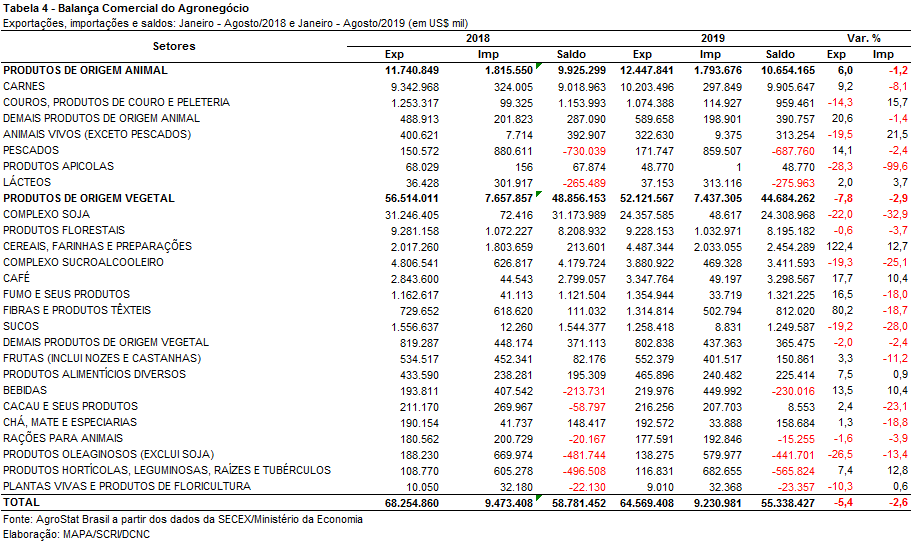 II.b – Blocos Econômicos e Regiões GeográficasNo que tange às exportações do agronegócio por blocos econômicos e regiões geográficas entre janeiro e agosto de 2019, a Ásia continua como o principal destino dos produtos brasileiros, com a soma de US$ 31,61 milhões. Em relação ao mesmo período de 2018, observou-se retração de 11,0% e queda de participação de 3,1 pontos percentuais, totalizando 49,0%. Em termos absolutos, houve perda de receita de US$ 3,92 bilhões. Somente a queda nas vendas de soja em grãos significou um prejuízo de US$ 5,3 bilhões. Por outro lado, o crescimento das exportações de milho (+US$ 1,36 bilhão) e algodão não cardado nem penteado (+US$ 517,22 milhões) auxiliou a amainar a diminuição da renda de exportação dos produtos agropecuários para a Ásia no período.O segundo principal bloco de destino das exportações do agronegócio brasileiro entra janeiro e agosto de 2019 foi a União Europeia, com o montante de US$ 11,45 bilhões. Apesar da queda de 3,0% em comparação ao mesmo período de 2018, verificou-se aumento de participação do bloco europeu nas vendas externas agropecuárias brasileiras, que passou de 17,3% para 17,7%.Dentre os blocos e regiões selecionados na Tabela 5, os que apresentaram variação positiva no período analisado foram: Oceania (+27,1%), Oriente Médio (+12,7%), ALADI (+12,5%), Europa Oriental (+10,9%) e NAFTA (+8,4%).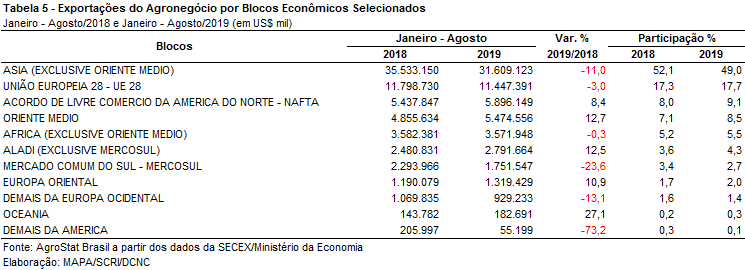 II.c – PaísesJá no âmbito dos países de destino, a China continua com papel de destaque em 2019, tendo adquirido a cifra de US$ 20,91 bilhões. Houve variação negativa no período de 17,1%, o que causou perda de participação de 4,5 pontos percentuais, atingindo market share de 32,7%. A causa dessa retração foi a diminuição dos embarques de soja em grãos que, em volume, apresentaram queda de mais de 8,0 milhões de toneladas entre janeiro de agosto de 2019 e, em valores absolutos, representou perda de US$ 5,28 bilhões em vendas.Em seguida destacaram-se as vendas para o mercado norte-americano, com a cifra de US$ 4,75 bilhões e expansão de 9,8% em relação a janeiro e agosto de 2018. Tal crescimento refletiu também na participação dos Estados Unidos nas vendas de produtos do agronegócio brasileiro, que passou de 6,4% para os atuais 7,4%. Os principais produtos responsáveis pelo aumento verificado foram: celulose (+US$ 182,99 milhões); café verde (+US$ 148,61 milhões); álcool etílico (+US$ 93,73 milhões); e papel (+US$ 61,66 milhões).No que se refere ao crescimento das vendas por mercado entre janeiro e agosto de 2019, é importante destacar: o Japão (+35,1%); o Vietnã (+27,6%); e o Egito (+26,8%).As exportações para o Japão somaram US$ 1,89 bilhão no ano, com incremento absoluto de mais de US$ 490 milhões em relação ao mesmo período do ano anterior, o que possibilitou ganho de participação de 0,9 ponto percentual. Os produtos que mais contribuíram para essa expansão foram: milho (+US$ 412,31 milhões); carne de frango in natura (+US$ 68,95 milhões); e café verde (US$ 64,86 milhões).O Vietnã adquiriu em produtos do agronegócio brasileiro um total de US$ 1,11 bilhão em 2019, com incremento de 27,6% e market share de 1,7%. Pelo lado do crescimento, destacaram-se as vendas de milho (+US$ 302,42 milhões), soja em grãos (+US$ 80,56 milhões) e algodão não cardado nem penteado (+US$ 56,13 milhões). Em oposição, as vendas de farelo de soja caíram quase 70%, gerando perdas de US$ 217,64 milhões. Completando a relação dos países que apresentaram crescimento absoluto acima de US$ 200 milhões, o Egito adquiriu, entre janeiro e agosto de 2019, um total de US$ 1,02 bilhão (+26,8%) em produtos do agronegócio brasileiro. Os itens que mais contribuíram para o aumento da receita de exportação foram: milho (+US$ 222,90 milhões); carne bovina in natura (+US$ 36,84 milhões); e bovinos vivos (+US$ 27,83 milhões).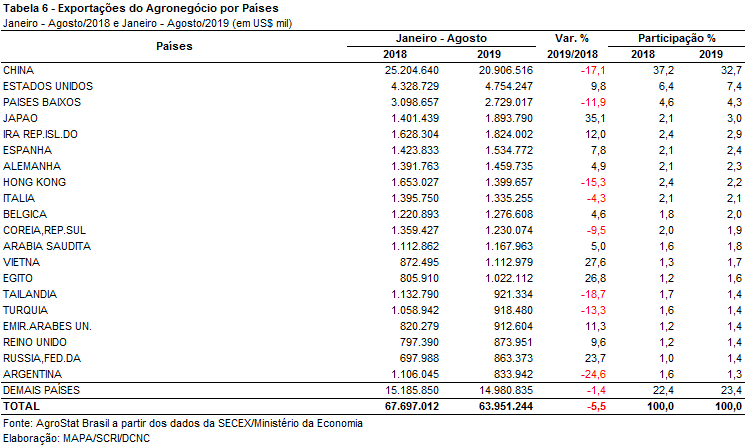 III – Resultados de Setembro de 2018 a Agosto de 2019 (Acumulado 12 meses)Os últimos doze meses apresentaram exportações do agronegócio de cerca de US$ 97,48 bilhões, 1,4% inferior ao período anterior, de setembro de 2017 a agosto de 2018. As importações também recuaram 2,1%, atingindo US$ 13,8 bilhões entre setembro de 2018 e agosto de 2019.III.a – Setores do AgronegócioOs principais produtos importados foram cereais, US$ 3 bilhões em valores, alta de 15,6% comparando-se os 12 meses anteriores ao período observado. Destaque para o trigo: alta de 16%, atingindo US$ 1,54 bilhão; e malte: alta de 28,7%, US$ 531 milhões importados. A redução mais expressiva das exportações do agronegócio no período ocorreu no setor sucroalcooleiro: queda de 31,5% nos valores exportados do açúcar, que atingiu US$ 5,53 bilhões. A redução das exportações de açúcar foi motivada por menores preços e volumes exportados, 14% e 20,4%, respectivamente, comparado ao mesmo período anterior, de setembro de 2017 a agosto de 2018. Os preços internacionais do açúcar seguem em queda e, em agosto de 2019, atingiram o menor nível em 11 meses (fonte: Bloomberg). As políticas de estímulo à exportação de açúcar na Índia destacam-se como principais motivadores do excesso de oferta mundial da commoditie no período.O álcool foi a excessão no setor com alta de 18,5% das exportações em 12 meses, comparado ao período anterior – US$ 967 milhões exportados. O crescimento foi justificado pelo aumento de 28,5% do volume exportado, mesmo em meio à redução de preços de aproximadamente 8%.Outro setor importante que observou queda de receitas, comparando-se as exportações de setembro de 2018 a agosto de 2019 com o mesmo período anterior, foi o complexo soja: soja em grãos, queda de 9,2% em valores exportados, farelo de soja, queda de 4,1%, e óleo de soja, queda de 32,3%. A principal motivação foram os preços, com redução de 9% para soja em grãos e 10,5% para óleo de soja (esse último também observou redução de volumes exportados de 24,4%). O complexo soja foi o principal setor exportador do agronegócio brasileiro entre setembro de 2018 e agosto de 2019, com US$ 33,8 bilhões exportados. A “guerra comercial” entre Estados Unidos e China tem repercutido no setor, sobretudo na soja em grãos. A redução da demanda chinesa motivada pela peste suína africana afetou também os preços em 2019.Entre os agrupamentos que expandiram as exportações do agronegócio no período, destacam-se cereais com US$ 7,15 bilhões exportados nos últimos 12 meses, alta de 41% em valores comparados aos meses de setembro de 2017 a agosto de 2018. O milho foi o principal produto do setor, US$ 6,36 bilhões exportados, recorde em volume na série histórica, alcançando 36,47 milhões de toneladas em exportação. Os preços do produto também apresentaram alta de 10,1% no período.O setor de fibras e produtos têxteis também apresentou crescimento expressivo nos últimos 12 meses: alta de 45% nos valores exportados, ou US$ 2,27 bilhões exportados.  O algodão apresentou exportações recordes em valor e volume no período:  alta de 59,6% em valores e 53,4% nos volumes. Os preços também apresentaram crescimento de 4,1%.O setor café também merece destaque: alta de 15,5% em valores exportados - US$ 5,47 bilhões de exportação nos últimos 12 meses. Café solúvel apresentou recorde em volume exportado, alta de 20,8%, atingindo 87 mil toneladas. Porém, o setor foi liderado pelo café verde com crescimento de 18,1% em valores, US$ 4,86 bilhões em exportação - alta de 45,6% nos volumes e queda de 18,9% nos preços.Por fim, os setores de carnes e produtos florestais, segundo e terceiro setores mais importantes nas exportações do agronegócio brasileiro entre setembro de 2018 e agosto de 2019 – crescimento de 5,8% e 3,65 em valores no período, respectivamente. O total das exportações de carnes (bovina, frango, suína e outras) nos últimos 12 meses alcançou US$ 15,54 bilhões. As carnes in natura de frango e bovina apresentaram alta de mais de 9% em valores exportados. A carne bovina in natura, em especial, apresentou crescimento de 17,3% nos volumes embarcados e queda de 6,5% nos preços do produto. O total das exportações de produtos florestais no período alcançou US$ 13,91 bilhões. A celulose foi o destaque, com crescimento de 4,1% em valores, além de alta de 3,1% nos volumes e 1% nos preços exportados. 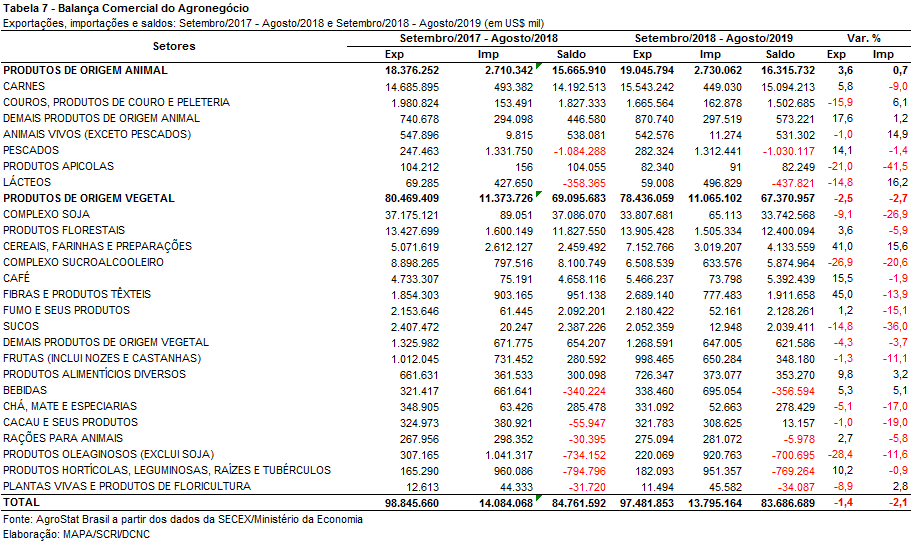 III.b – Blocos Econômicos e Regiões GeográficasNo âmbito das exportações do agronegócio por blocos econômicos e regiões geográficas, a Ásia segue no posto de principal destino dos produtos brasileiros. As vendas para o continente asiático atingiram a marca de US$ 47,59 bilhões, o que significou retração de 1,1% em comparação aos valores registrados entre setembro de 2017 e agosto de 2018 (US$ 48,10 bilhões). Dessa forma, a participação da região nas exportações de produtos do agronegócio brasileiro passou de 48,7% para 48,8%.O segundo principal bloco de destino das exportações agropecuárias brasileiras nos últimos doze meses, a União Europeia, apresentou recuo de 1,6% nas aquisições de mercadorias brasileiras, alcançando a cifra de US$ 17,43 bilhões, ante um total de US$ 17,71 bilhões nos doze meses imediatamente anteriores (-US$ 278,67 milhões). Mesmo com a retração em valor, a participação da UE-28 nas exportações do agronegócio brasileiro permaneceu em 17,9%.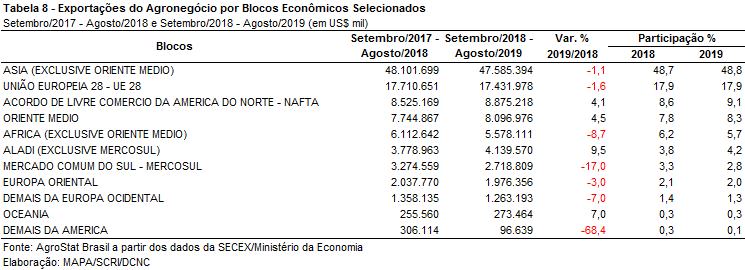 III.c – PaísesNo que se refere aos países, a China continuou como o principal destino das exportações do agronegócio brasileiro, com a cifra de US$ 31,15 bilhões, o que representou quase dois terços das exportações agropecuárias brasileiras para a Ásia no período. Em relação aos 12 meses anteriores, verificou-se queda de 0,3% no valor exportado e aumento da participação chinesa de 0,4 ponto percentual, chegando a 32,3% de market share. Os principais produtos exportados para o mercado chinês no período foram: soja em grãos (-US$ 1,96 bilhão); celulose (+US$ 242,28 milhões); carne bovina in natura (+US$ 372,22 milhões); carne de frango in natura (+US$ 205,47 milhões); e algodão não cardado nem penteado (+US$ 644,47 milhões).As exportações para os Estados Unidos, segundo principal destino entre setembro de 2018 e agosto de 2019, cresceram de US$ 6,75 bilhões para US$ 7,18 bilhões (+6,4%). Com tal incremento, a participação norte americana nas exportações brasileiras aumentou de 6,9% para 7,4%. Os principais produtos agropecuários responsáveis pelo crescimento das vendas para o mercado norte-americano nos últimos doze meses foram: café verde (+US$ 150,76 milhões); celulose (+US$ 122,68 milhões); álcool etílico (+US$ 104,64 milhões); e papel (US$ 88,29 milhões).Em relação ao dinamismo das exportações, os principais destaques do período, conforme ilustrado na Tabela 9, foram Vietnã (+25,1%) e Bangladesh (+11,6%). No caso do Vietnã, com vendas de US$ 1,92 bilhão e ganho de participação de 0,4 ponto percentual, o produto responsável pelo aumento das exportações no período foi o milho, com incremento de US$ 420,78 milhões em números absolutos e vendas totais de US$ 793,10 milhões. Em relação a Bangladesh, os principais produtos que influenciaram na elevação das vendas brasileiras foram a soja em grãos (+US$ 121,10 milhões), o algodão não cardado nem penteado (+US$ 98,93 milhões) e o milho (+US$ 75,44 milhões), o que possibilitou ganho de 0,2 ponto percentual de participação no período, atingindo 1,3% de market share.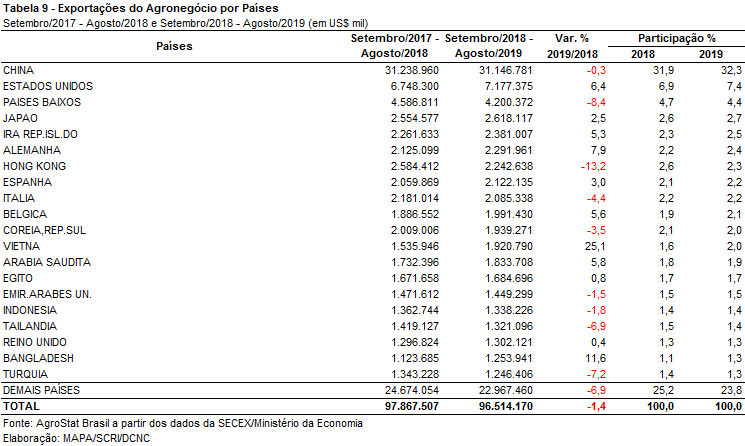 NOTA METODOLÓGICAA classificação de produtos do agronegócio utilizada nesta nota foi atualizada de acordo com a Resolução CAMEX Nº 125, de 15/12/2016, que alterou a Nomenclatura Comum do MERCOSUL – NCM para adaptá-la em relação às modificações do Sistema Harmonizado de Designação e de Codificação de Mercadorias (SH-2018), que estabelece um método internacional para a classificação de mercadorias.A Balança Comercial do Agronegócio utiliza uma classificação dos produtos do agronegócio que reúne 2.867 NCM’s em 25 setores. Essa é a mesma classificação utilizada no AGROSTAT BRASIL - base de dados on line que oferece uma visão detalhada e atualizada das exportações e importações brasileiras do agronegócio. Mais informações da metodologia e classificação podem ser consultadas no site: agrostat.agricultura.gov.br MAPA/SRI/DAC 13/07/2019